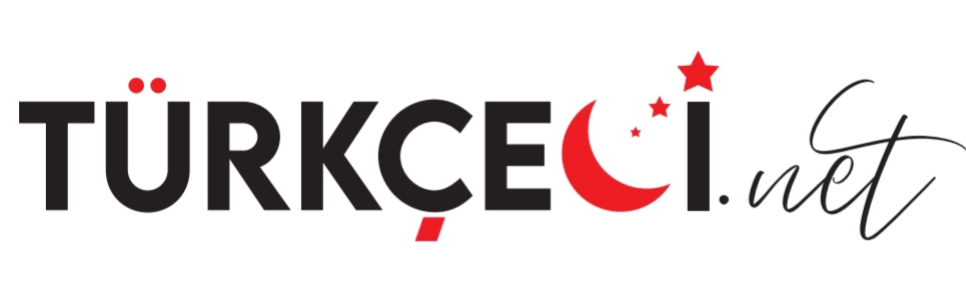 	1 ve 2. soruları aşağıdaki metne göre cevaplayınız.İstasyondan kalkıp vilayet merkezine giden kamyon, iki saat kadar sarstıktan sonra beni gideceğim köye ayrılan yolun başında bıraktı. İki adım bile atacak hâlim yoktu. Çantamı yanıma koyarak kenarlarından otlar fırlayan bir taşın üstüne oturdum. Kafamdaki uğultuyu dinlemeye başladım. İçi tozla karışık ter kokan kamyon, dünyanın bu en bozuk yolunda bizi birbirimize vura vura sersem etmişti. Birdenbire duraklamalar, bir çukura yuvarlanır gibi sarsıntılar, bana nerede olduğumu bile unutturmuş ve beni karanlık bir rüya dünyasına atmıştı. Şimdi oturduğum taşın üzerinde bu rüyadan silkinmeye çalışıyordum.Bu metinde yer alan bazı sözcüklerin anlamı aşağıdaki tabloda verilmiştir. Bu sözcükleri metinden bularak anlamların karşısındaki boşluğa yazınız. (8 p)Aşağıdaki cümlelerde altı çizili sözcüklerin eş anlamlarını karşılarına yazınız.Bana aldığı armağan gerçekten güzeldi.	: …………………….Bu hadise hepimizi derinden yaraladı.	: …………………….Abim için bu vazife çok çok önemliydi.	: …………………….Şehrin ortasından bir ırmak geçiyordu.	: …………………….Kabahat senden değil kardeşim, bende!: …………………….Aşağıdaki cümlelerde benzeyen ve benzetilen varlıkları uygun yerlere yazınız.Aşağıdaki metinde yay ayraçla gösterilen yerlere uygun noktalama işaretlerini koyunuz.Hey( ) buraya gel( )Seslenen abimdi. Annem( ) sabah işe gitmeden abimle bize yapmamız için bazı işler söylemişti. Abime döndüm( )Beni mi çağırdın( )Aşağıdaki atasözlerinin konularını örnekteki gibi karşılarına yazınız.Örnek: Sarı öküzün yanında duran ya huyundan ya suyundan.	: Huy kapma	Ayağını yorganına göre uzat.		: ……………………………………..	Bir elin nesi var, iki elin sesi var.		: ……………………………………..	Ateş olmayan yerden duman çıkmaz.	: ……………………………………..6 ve 7. soruları aşağıdaki metne göre cevaplayınız.Planlı çalışan insanların işleri hep yolunda gider. Gün içinde ne yapacağı, hangi işe ne zaman bakacağı bellidir. Ara ara durup da “Şimdi ne yapmalıyım, ne yapacaktım, ne yapsam iyi olur?” gibi sorularla zamanını boşa geçirmez. Âdeta işleyen bir makine gibi düzenli çalışır, kısa zaman diliminde birçok işi aradan çıkarır.Bu metnin konusunu yazınız……………………………………………………………………………………………..Bu metnin ana düşüncesini yazınız.……………………………………………………………………………………………………………………………….Aşağıda giriş kısmı verilen hikâyeyi tamamlayınız. Hikâyenizi yazarken yazım ve noktalama kurallarına uyunuz.Yazınıza bir başlık koyunuz.				………………………………………………….. 	O sene kış hiç bitmeyecek sandım. Ekim ayının sonunda kar yağmış, kasım ortasında kar kalınlığı bir metreyi geçmişti. Her sabah abimle okula gidiyorduk ama çok zorlanıyorduk. Köylülerin açtığı daracık yoldan köyün diğer başındaki okula gitmek gerçekten güç oluyordu.     									Bilal KIŞ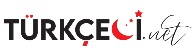 	1 ve 2. soruları aşağıdaki metne göre cevaplayınız.İstasyondan kalkıp vilayet merkezine giden kamyon, iki saat kadar sarstıktan sonra beni gideceğim köye ayrılan yolun başında bıraktı. İki adım bile atacak hâlim yoktu. Çantamı yanıma koyarak kenarlarından otlar fırlayan bir taşın üstüne oturdum. Kafamdaki uğultuyu dinlemeye başladım. İçi tozla karışık ter kokan kamyon, dünyanın bu en bozuk yolunda bizi birbirimize vura vura sersem etmişti. Birdenbire duraklamalar, bir çukura yuvarlanır gibi sarsıntılar, bana nerede olduğumu bile unutturmuş ve beni karanlık bir rüya dünyasına atmıştı. Şimdi oturduğum taşın üzerinde bu rüyadan silkinmeye çalışıyordum.Bu metinde yer alan bazı sözcüklerin anlamı aşağıdaki tabloda verilmiştir. Bu sözcükleri metinden bularak anlamların karşısındaki boşluğa yazınız. (8 p)Aşağıdaki cümlelerde altı çizili sözcüklerin eş anlamlarını karşılarına yazınız.Bana aldığı armağan gerçekten güzeldi.	: HediyeBu hadise hepimizi derinden yaraladı.	: OlayAbim için bu vazife çok çok önemliydi.	: GörevŞehrin ortasından bir ırmak geçiyordu.	: NehirKabahat senden değil kardeşim, bende!: SuçAşağıdaki cümlelerde benzeyen ve benzetilen varlıkları uygun yerlere yazınız.Aşağıdaki metinde yay ayraçla gösterilen yerlere uygun noktalama işaretlerini koyunuz.Hey(,) buraya gel(!)Seslenen abimdi. Annem(,) sabah işe gitmeden abimle bize yapmamız için bazı işler söylemişti. Abime döndüm(:)Beni mi çağırdın(?)Aşağıdaki atasözlerinin konularını örnekteki gibi karşılarına yazınız.Örnek: Sarı öküzün yanında duran ya huyundan ya suyundan.	: Huy kapma	Ayağını yorganına göre uzat.		: Ölçülü olmak	Bir elin nesi var, iki elin sesi var.		: Yardımlaşma, birlik olma	Ateş olmayan yerden duman çıkmaz.	:Belirti, iz6 ve 7. soruları aşağıdaki metne göre cevaplayınız.Planlı çalışan insanların işleri hep yolunda gider. Gün içinde ne yapacağı, hangi işe ne zaman bakacağı bellidir. Ara ara durup da “Şimdi ne yapmalıyım, ne yapacaktım, ne yapsam iyi olur?” gibi sorularla zamanını boşa geçirmez. Âdeta işleyen bir makine gibi düzenli çalışır, kısa zaman diliminde birçok işi aradan çıkarır.Bu metnin konusunu yazınız.Planlı çalışmanın önemi	Bu metnin ana düşüncesini yazınız.Planlı çalışan kişiler işlerini çok rahat yapıp zamanı verimli kullanır.Aşağıda giriş kısmı verilen hikâyeyi tamamlayınız. Hikâyenizi yazarken yazım ve noktalama kurallarına uyunuz.Yazınıza bir başlık koyunuz.				………………………………………………….. 	O sene kış hiç bitmeyecek sandım. Ekim ayının sonunda kar yağmış, kasım ortasında kar kalınlığı bir metreyi geçmişti. Her sabah abimle okula gidiyorduk ama çok zorlanıyorduk. Köylülerin açtığı daracık yoldan köyün diğer başındaki okula gitmek gerçekten güç oluyordu.Öğrenci cevabına göre değerlendirme yapılacak.     									Bilal KIŞSözcük Sözcük Anlamı Durum Tren, metro durağıBirdenbire ve güçle kımıldatmak; oynatmak, sallamak, silkelemek, titretmekÇevresine göre aşağı çökmüş olan yerCümleBenzeyenBenzetilenI. Deniz gibi mavi gözleriyle bizi süzmeye başladı.II. Açelya, bir ceylan gibi zarif bir kızdı.III. Aslan oğlum benim, seninle gurur duydum!Sözcük Sözcük Anlamı Hâl Durum İstasyonTren, metro durağıSarsmak Birdenbire ve güçle kımıldatmak; oynatmak, sallamak, silkelemek, titretmekÇukur Çevresine göre aşağı çökmüş olan yerCümleBenzeyenBenzetilenI. Deniz gibi mavi gözleriyle bizi süzmeye başladı.Gözler Deniz II. Açelya, bir ceylan gibi zarif bir kızdı.AçelyaCeylanIII. Aslan oğlum benim, seninle gurur duydum!Oğlum Aslan 